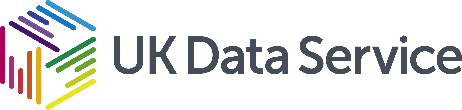 Grant Number: ES/K01031X/1Sponsor: Economic and Social Research Council; King’s College LondonProject title: Cross cultural differences in biased cognitionThe following files have been archived:Publications: (based on this data, if any)Yiend, André, Smith, Chen, Toulopoulou, Chen, Sham, Parkinson. Biased cognition in East Asian and Western cultures, PLOS One. Under revision.Full instructions and task materials for the 4 bias tasks can be found on the Open Science Framework at https://osf.io/upj74/File nameFile description (Short description of content, sample size, format, any linking between different types of data, i.e. survey and interviews/focus groups)Codebook all data - properties removed.docData codebook for the dataset belowUK and HK Task Data FINAL dataset - properties removed.savSPSS data file containing main datasetTesting Protocol.docxTesting Protocol - instructions and details of events used to conduct the study